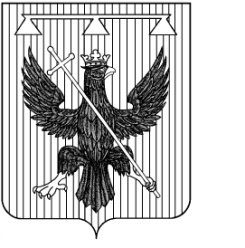 	ПРОЕКТАдминистрация муниципального образования Южно-Одоевское Одоевского района ПОСТАНОВЛЕНИЕОт                                                               п. Стрелецкий                                               №В соответствии с Федеральным законом от 21.12.1994 №68-ФЗ «О защите населения и территорий от чрезвычайных ситуаций природного и техногенного характера», администрация муниципального образования Южно-Одоевское Одоевского района, постановляЕТ:1. Утвердить муниципальную программу   «По гражданской обороне, защите населения и территорий от чрезвычайных ситуаций, обеспечения  пожарной безопасности и безопасности людей на водных объектах муниципального образования Южно-Одоевское Одоевского района на 2021 – 2023 годы».2. Обнародовать данное постановление, разместив его на официальном сайте администрации  муниципального образования Южно - Одоевское   Одоевского района www.odoevsk.ru в сети интернет  и на информационных стендах  в филиалах МКУК «Стрелецкий КДЦ».3. Контроль за исполнением настоящего постановления оставляю за собой.4. Постановление вступает в силу с 01 января 2021 г.Приложениек постановлению администрациимуниципального образованияЮжно-ОдоевскоеОдоевского районаот _____________ г. №______Муниципальная программаПо гражданской обороне, защите населения и территорий от чрезвычайных ситуаций, обеспечения пожарной безопасности и безопасности людей на водных объектах муниципального образования Южно-Одоевское Одоевского района на 2021 – 2023 годыПАСПОРТ ПРОГРАММЫРаздел 1. Содержание проблемы и обоснование необходимости ее решения программными методамиКлиматические и физико-географические условия на территории муниципального образования Южно-Одоевское Одоевского района способствуют возникновению ЧС и природного характера в виде ландшафтных  пожаров. Значительную территорию муниципального образования Южно-Одоевское Одоевского района занимают  сельскохозяйственные угодья и в летний период времени представляют большую пожароопасность. Пожар – это неконтролируемое горение, причиняющее материальный ущерб, вред жизни и здоровью граждан, интересам общества и государства. Пожары приводят к большому материальному ущербу в экономике и сельскохозяйственном производстве, гибели людей и животных, нарушению жизнедеятельности населения. Поэтому к вопросам местного значения поселения в соответствии с Федеральным законом от 06.10.2003 № 131-ФЗ «Об общих принципах организации местного самоуправления в Российской Федерации», (Глава 3, ст. 14) относятся:– участие в предупреждении и ликвидации последствий чрезвычайных ситуаций в границах муниципального образования Южно-Одоевское Одоевского района (п.8);– организация и осуществление мероприятий по гражданской обороне, защите населения и территории муниципального района от чрезвычайных ситуаций природного и техногенного характера (п.23).Пожарная безопасность тесно взаимосвязана с вопросами чрезвычайных ситуаций. Приказом МЧС России от 08.07.2004 №239 утверждены критерии чрезвычайных ситуаций, к которым относятся и пожары. Проведение работы по предупреждению пожаров следует отнести к работе по предупреждению чрезвычайных ситуаций.В последнее время вопросы пожарной безопасности, безопасности жизни и здоровью людей обсуждаются на всех уровнях государственной власти и принимаются самые жёсткие меры для соблюдения всех установленных норм и правил. Разработана государственная концепция по созданию новых и модернизации существующих структур, призванных обеспечить пожарную безопасность людей, материальных ценностей и природных ресурсов. На сегодняшний день в муниципальном образовании Южно-Одоевское Одоевского района существуют проблемы финансирования первичных мер пожарной безопасности, отсутствия средств на проведение противопожарной пропаганды и агитации среди населения поселения, создание добровольных пожарных дружин, оборудование и содержание пунктов временного размещения пострадавших. Раздел 2. Основные цели и задачи, сроки и этапы реализации Программы,целевые индикаторы и показатели Основные цели Программы:– уменьшение количества пожаров, снижение рисков возникновения и смягчение последствий чрезвычайных ситуаций;– снижение числа травмированных и погибших на пожарах;– сокращение материальных потерь от пожаров;– создание необходимых условий для обеспечения пожарной безопасности, защиты жизни и здоровья граждан;– сокращение времени реагирования подразделения пожарной охраны на пожары, добровольных пожарных дружин и нештатных аварийно-спасательных формирований – на происшествия и чрезвычайные ситуации;– снижение числа погибших в результате своевременной помощи пострадавшим, оказанной добровольными пожарными дружинами и нештатными аварийно-спасательными формированиями;– улучшение работы по предупреждению правонарушений на водных объектах;– улучшение материальной базы учебного процесса по вопросам гражданской обороны и чрезвычайным ситуациям;–создание резервов (запасов) материальных ресурсов для ликвидации чрезвычайных ситуаций и в особый период;– повышение подготовленности к жизнеобеспечению населения, пострадавшего в чрезвычайных ситуациях.Основные задачи Программы:– разработка и реализация мероприятий, направленных на соблюдение правил пожарной безопасности населением и работниками учреждений социальной сферы;– повышение объема знаний и навыков в области пожарной безопасности руководителей, должностных лиц и специалистов, педагогов, воспитателей, а также выпускников образовательных учреждений;– приобретение современных средств спасения людей при пожарах в учреждениях социальной сферы;– организация работы по предупреждению и пресечению нарушений требований пожарной безопасности и правил поведения на воде;– информирование населения о правилах поведения и действиях в чрезвычайных ситуациях;– создание материальных резервов для ликвидации чрезвычайных ситуаций;– хранение имущества гражданской обороны на случай возникновения чрезвычайных ситуаций и в особый период;– дооборудование существующих и создание новых пунктов временного размещения, созданных на базе объектов социальной сферы, для подготовки к приему и размещению населения, пострадавшего в чрезвычайных ситуациях.Для достижения поставленных целей и задач Программа реализуется в 2018–2020 годах. Мероприятия Программы будут выполнены в соответствии со сроками их исполнения. Объём финансирования каждого года будет уточнён по результатам реализации мероприятий предыдущего.Этапы реализации Программы не предусматриваются, поскольку программные мероприятия будут реализовываться весь этот период.Наиболее важными мероприятиями по реализации Программы являются снижение пожарной опасности зданий муниципального жилого и нежилого фонда, организация работ по предупреждению и тушению пожаров, гибели и травмирования людей.Система мероприятий Программы с содержанием, объемами финансирования и исполнителями приведена в приложении № 1.При выполнении всех мероприятий Программы и осуществлении своевременного финансирования предполагается за этот период достигнуть намеченных целей и задач.Мероприятия Программы рассчитаны с учетом реализации в условиях ограниченных финансовых средств, поэтому это не повлияет на реализацию основных запланированных мероприятий Программы.	Досрочное прекращение Программы может быть при условии изменения федерального и областного законодательства, регулирующего принятие решения о разработке районных долгосрочных программ.                             Раздел 3. Система программных мероприятий            Система программных мероприятий приведена в приложении № 1 к Программе.В Программу включены:–  мероприятия по пожарной безопасности;– мероприятия по защите населения и территорий от чрезвычайных ситуаций;Ресурсное обеспечение Программы составляют средства из бюджетных источников.Бюджетные источники:– местный бюджет – средства, предусмотренные на финансирование мероприятий по пожарной безопасности и защите населения и территорий от чрезвычайных ситуаций, в том числе для получения межбюджетных трансфертов из областного бюджета в рамках настоящей Программы (прогнозируются как возможный источник средств без указания конкретных сумм).Распределение прогнозируемых объемов финансирования программных мероприятий и прогнозных объемов по источникам и направлениям расходов средств, приведено в Приложении № 1.Финансирование Программы осуществляется в пределах средств, предусматриваемых ежегодно в бюджете муниципального образования Южно-Одоевское Одоевского района.В ходе реализации Программы отдельные мероприятия будут уточняться, а объемы финансирования корректироваться с учетом разработанных и утвержденных расходов бюджета  сельского поселения.Раздел 4. Нормативное обеспечение Выполнение мероприятий Программы осуществляется в соответствии с Федеральным законом от 21.12.1994 №68-ФЗ «О защите населения и территорий от чрезвычайных ситуаций природного и техногенного характера», нормативными правовыми актами в области пожарной безопасности, защиты населения и территорий от чрезвычайных ситуаций природного и техногенного характера.Направление использования, порядок предоставления и расходования финансовых средств для выполнения мероприятий Программы утверждаются нормативными правовыми актами Администрации муниципального образования Южно-Одоевское Одоевского района.Раздел 5. Оценка эффективности социально-экономических и экологических последствий от реализации Программы Программа носит социальный характер, основными критериями ее эффективности являются пожарная безопасность и защита населения и территорий от чрезвычайных ситуаций.Оценка эффективности последствий от реализации Программы осуществляется по утвержденной в установленном порядке методике оценки эффективности  долгосрочной целевой программы поселения "Пожарная безопасность и защита населения и территорий Тульской области от чрезвычайных ситуаций на 2018 – 2020 годы".В соответствии с целями настоящей Программы предполагается достичь следующих результатов:1. Повышение защищенности учреждений социальной сферы от пожаров.3.Выполнение мероприятий по противопожарной пропаганде и пропаганде безопасности в чрезвычайных ситуациях.4. Обеспечение средствами защиты населения на случай чрезвычайных ситуаций и в особый период.5. Создание мест размещения для пострадавших в чрезвычайных ситуациях. Приложение 1Об утверждении муниципальной программы «По гражданской обороне, защите населения и территорий от чрезвычайных ситуаций, обеспечения пожарной безопасности и безопасности людей на водных объектах муниципального образования Южно-Одоевское Одоевского района на 2021 – 2023 годы»Об утверждении муниципальной программы «По гражданской обороне, защите населения и территорий от чрезвычайных ситуаций, обеспечения пожарной безопасности и безопасности людей на водных объектах муниципального образования Южно-Одоевское Одоевского района на 2021 – 2023 годы»     Главы администрации муниципального образования Южно-Одоевское Одоевского район                  А.Ю. ТришинНаименование программыМуниципальная программа «По гражданской обороне, защите населения и территорий от чрезвычайных ситуаций, обеспечения  пожарной безопасности и безопасности людей на водных объектах муниципального образования Южно-Одоевское Одоевского района на 2021 – 2023 годы» (далее – Программа)Муниципальный заказчик программы Муниципального образования Южно-Одоевское Одоевского районаРазработчик программыАдминистрация муниципального образования Южно-Одоевское Одоевского районаОсновная цель программы – организация контроля за реализацией мер пожарной безопасности; – улучшение работы по предупреждению правонарушений на водных объектах;– улучшение материальной базы учебного процесса по вопросам гражданской обороны и чрезвычайным ситуациям;– создание резервов (запасов) материальных ресурсов для ликвидации чрезвычайных ситуаций и в особый период;– повышение подготовленности к жизнеобеспечению населения, пострадавшего в чрезвычайных ситуациях.Основные задачи программы – обеспечение необходимых условий организационного плана для укрепления пожарной безопасности, защиты жизни и здоровья граждан муниципального образования Южно-Одоевское Одоевского района, материальных ценностей от пожаров и других чрезвычайных ситуаций;–   сокращение материальных потерь от пожаров;– уменьшение гибели и травмирования людей, спасение материальных ценностей и людей при пожарах;– внедрение современных методов и техники в проведении агитмассовых мероприятий, освещение противопожарной тематики в средствах массовой информации;– оперативное реагирование и сокращение времени на ликвидацию пожаров;– повышение уровня исполнения первоочередных мер по спасению людей;– формирование системы обучения мерам пожарной безопасности в образовательных учреждениях, на предприятиях и в быту;– информирование населения о правилах поведения и действиях в чрезвычайных ситуациях;– дооборудование объектов социальной сферы для подготовки к приёму и размещению населения, пострадавшего в чрезвычайных ситуациях.Сроки реализации программы 2021 – 2023 годы. Структура Программы, перечень подпрограмм, основных направлений и мероприятийПаспорт Программы.Раздел 1. Содержание проблемы и обоснование необходимости ее решения программными методами.Раздел 2. Основные цели и задачи, сроки и этапы реализации Программы, целевые индикаторы и показатели.Раздел 3. Система программных мероприятий.Раздел 4. Нормативное обеспечение. Раздел 5. Оценка эффективности социально-экономических и экологических последствий от реализации Программы.Приложение №1 «Система программных мероприятий на 2021-2023 годы»Исполнители программы Администрация муниципального образования Южно-Одоевское Одоевского района, уполномочена решать вопросы гражданской обороны и предотвращения чрезвычайных ситуаций в сельском поселении.Объемы и источники финансирования программы Финансирование программных мероприятий осуществляется за счет средств бюджета муниципального образования Южно-Одоевское Одоевского района. Объем средств бюджета сельского поселения, необходимый для финансирования Программы, составляет:всего в 2021 – 2023годах – 59,7 тыс. рублей,в том числе по годам реализации:2021 год – 21,7 тыс. рублей,2022год –24,5 тыс. рублей,2023 год – 13,5 тыс. рублей.Ожидаемые конечные результаты реализации программы – поступательное снижение общего количества пожаров, гибели людей и материальных потерь, а также сокращение бюджетных средств, расходуемых на ликвидацию их последствий;– повышение уровня пожарной безопасности и обеспечение оптимального реагирования на угрозы возникновения пожаров со стороны населения;– участие общественности в профилактических мероприятиях по предупреждению пожаров и гибелилюдей;– снижение числа травмированных и пострадавших людей на пожарах в результате правильных действий при обнаружении пожаров и эвакуации.Система организации контроля за исполне-  нием программы Контроль за ходом реализации Программы осуществляет Администрация муниципального образования Южно-Одоевское Одоевского района.№ п/пВопросы местного значенияМероприятияСрок проведенияСрок проведенияФинансовое обеспечение по годам, тыс. руб.Финансовое обеспечение по годам, тыс. руб.Финансовое обеспечение по годам, тыс. руб.Финансовое обеспечение по годам, тыс. руб.Финансовое обеспечение по годам, тыс. руб.Ответственный№ п/пВопросы местного значенияМероприятияСрок проведенияСрок проведения20212021202220222023Ответственный12344555557                               Раздел  I. ГО и ЧС, Вода                               Раздел  I. ГО и ЧС, Вода                               Раздел  I. ГО и ЧС, Вода                               Раздел  I. ГО и ЧС, Вода                               Раздел  I. ГО и ЧС, Вода                               Раздел  I. ГО и ЧС, Вода                               Раздел  I. ГО и ЧС, Вода                               Раздел  I. ГО и ЧС, Вода                               Раздел  I. ГО и ЧС, Вода                               Раздел  I. ГО и ЧС, Вода                               Раздел  I. ГО и ЧС, Вода1Организация и осуществление мероприятий по гражданской обороне, защите населения и территории поселения от чрезвычайных ситуаций природного и техногенного характерОсуществлениеКомбинезон защитный Тип защиты 4/5/6март-май в течение годамарт-май в течение года1,51,5---Уполномоченный на решение задач в области гражданской обороны, защиты населения и территорий от чрезвычайных ситуаций и обеспечения пожарной безопасности1Организация и осуществление мероприятий по гражданской обороне, защите населения и территории поселения от чрезвычайных ситуаций природного и техногенного характерОсуществлениеИзготовление информационных знаков  «Выход на тонкий лед запрещено»- 2 шт.«Купаться запрещено»-2 шт.,  сентябрь-октябрьмарт-майсентябрь-октябрьмарт-май----3,0--2,0-2,0Уполномоченный на решение задач в области гражданской обороны, защиты населения и территорий от чрезвычайных ситуаций и обеспечения пожарной безопасности1Организация и осуществление мероприятий по гражданской обороне, защите населения и территории поселения от чрезвычайных ситуаций природного и техногенного характерОсуществлениеУполномоченный на решение задач в области гражданской обороны, защиты населения и территорий от чрезвычайных ситуаций и обеспечения пожарной безопасности1Организация и осуществление мероприятий по гражданской обороне, защите населения и территории поселения от чрезвычайных ситуаций природного и техногенного характерОсуществлениеРеспиратор – 6 шт.в течение годав течение года1,21,2Уполномоченный на решение задач в области гражданской обороны, защиты населения и территорий от чрезвычайных ситуаций и обеспечения пожарной безопасностимероприятий по обеспечению безопасности людей на водных объектах, охране их жизни и здоровьяОчки защитные – 2 шт.в течение годав течение года1,01,0Раздел  II.  Пожарная безопасностьРаздел  II.  Пожарная безопасностьРаздел  II.  Пожарная безопасностьРаздел  II.  Пожарная безопасностьРаздел  II.  Пожарная безопасностьРаздел  II.  Пожарная безопасностьРаздел  II.  Пожарная безопасностьРаздел  II.  Пожарная безопасностьРаздел  II.  Пожарная безопасность-15,02Обеспечение первичных мер пожарной безопасности в границах населенных пунктов поселенияПриобретение ранцевых  огнетушителей -4 штв течение года12,012,06,56,56,56,5Уполномоченный на решение задач в области гражданской обороны, защиты населения и территорий от чрезвычайных ситуаций и обеспечения пожарной безопасности2Обеспечение первичных мер пожарной безопасности в границах населенных пунктов поселенияПропашка минерализованными противопожарными полосами (ширина 3 м)  населенных пунктов МОапрель-майсентябрь-октябрь5,05,05,05,05,05,0Уполномоченный на решение задач в области гражданской обороны, защиты населения и территорий от чрезвычайных ситуаций и обеспечения пожарной безопасности2Обеспечение первичных мер пожарной безопасности в границах населенных пунктов поселенияПлакаты правила пожарной безопасности 1 комплектв течение года1,01,0----Уполномоченный на решение задач в области гражданской обороны, защиты населения и территорий от чрезвычайных ситуаций и обеспечения пожарной безопасности2Обеспечение первичных мер пожарной безопасности в границах населенных пунктов поселенияПриобретение пожарного гидрантаПГ-750 в течение года--10,010,0--Уполномоченный на решение задач в области гражданской обороны, защиты населения и территорий от чрезвычайных ситуаций и обеспечения пожарной безопасностиИТОГО:ИТОГО:ИТОГО:ИТОГО:21,721,7Уполномоченный на решение задач в области гражданской обороны, защиты населения и территорий от чрезвычайных ситуаций и обеспечения пожарной безопасностиИТОГО:ИТОГО:ИТОГО:ИТОГО:24,524,524,513,5Уполномоченный на решение задач в области гражданской обороны, защиты населения и территорий от чрезвычайных ситуаций и обеспечения пожарной безопасности